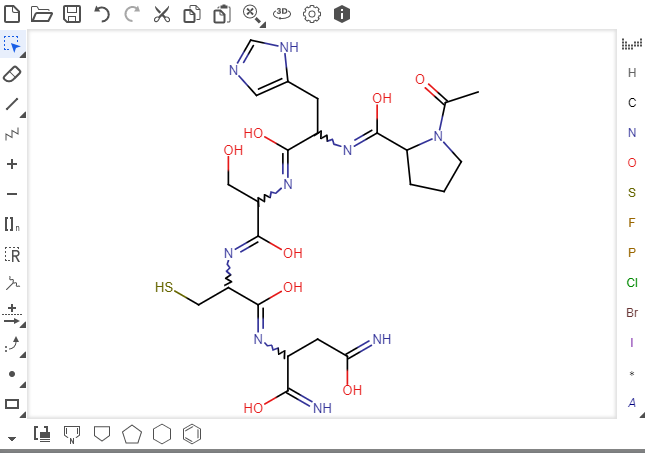 Above structure was generated from Inchi.And below is the correct structure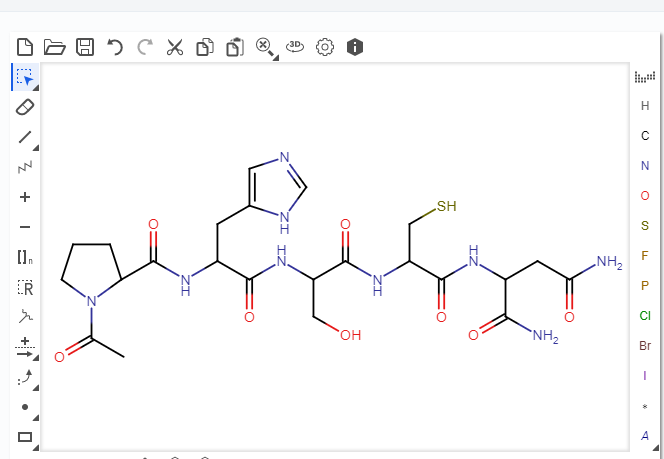 